附件1：忻州市公安局二维码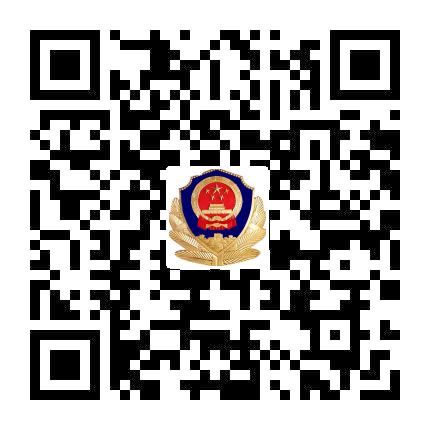 全市各分县局二维码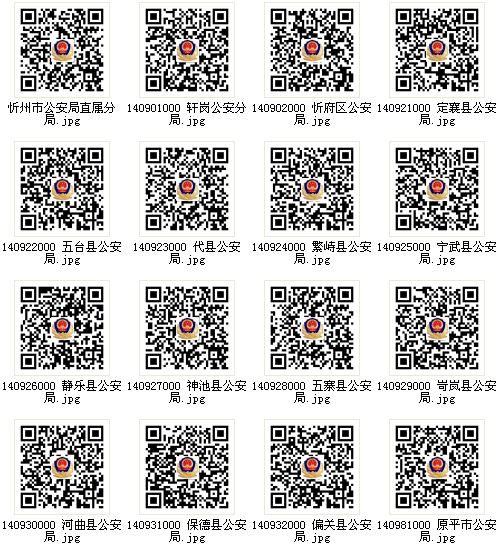 山西公安微信公众号注册步骤步骤一：打开微信，点击右上角，选择“扫一扫”，扫描上图所示二维码并关注。步骤二：点击下方“民生警务”进入山西公安审批服务“一网通一次办”平台。步骤三：点击平台下方“用户中心”，根据提示要求进行注册。附件3：市公安局“一网通一次办”平台专班联络人员名单组      长：袁小波   市公安局党委副书记、常务副局长联  络  人：郭艳华   市公安局政治部副主任孙  彦   市公安局警令部副科级干部出入境业务：裴浩江   市公安局出入境管理支队支队长户 政 业 务：郝云龙   市公安局户政支队副支队长交 警 业 务：付未平   市公安局交警支队指挥中心副主任